INDICAÇÃO Nº 4226/2016Sugere ao Poder Executivo Municipal que proceda com operação Tapa Buracos localizado na Rua João Eduardo Mac-Knight, próximo ao nº 335, no bairro Parque Residencial Zabani.Excelentíssimo Senhor Prefeito Municipal, Nos termos do Art. 108 do Regimento Interno desta Casa de Leis, dirijo-me a Vossa Excelência que proceda com operação Tapa Buracos localizado na Rua João Eduardo Mac-Knight, próximo ao nº 335, no bairro Parque Residencial Zabani, em nosso Município.Justificativa:Conforme solicitação de munícipes e em visita realizada “in loco”, pôde constatar o estado de degradação da malha asfáltica da referida via pública, com vários buracos fato este que prejudica as condições de tráfego e potencializa a ocorrência de acidentes, bem como o surgimento de avarias nos veículos automotores que por esta via diariamente trafegam.                  Plenário “Dr. Tancredo Neves”, em 25 de julho de 2.016.                                                  FELIPE SANCHES                                          -Vereador / Vice Presidente-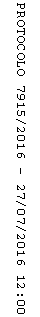 